Рассмотрев протест Прокуратуры города Сосновоборска на Постановление администрации города от 09.04.2019 № 487 «Об утверждении административного регламента предоставления муниципальной услуги «Предоставление информации о времени и месте проведения театральных представлений, филармонических и эстрадных концертов и гастрольных мероприятий театров и филармоний, киносеансов, анонсов данных мероприятий», в целях приведения правовых актов администрации города в соответствие с действующим законодательством, руководствуясь Федеральным законом от 27.07.2010 № 210-ФЗ «Об организации предоставления государственных и муниципальных услуг», Постановлением администрации города Сосновоборска от 13.06.2012 № 863 «Об утверждении порядка разработки и утверждения административных регламентов предоставления муниципальных услуг», ст. ст. 26, 38 Устава города Сосновоборска Красноярского края,ПОСТАНОВЛЯЮ:1. Внести в постановление администрации города от 09.04.2019 № 487 «Об утверждении административного регламента предоставления муниципальной услуги «Предоставление информации о времени и месте проведения театральных представлений, филармонических и эстрадных концертов и гастрольных мероприятий театров и филармоний, киносеансов, анонсов данных мероприятий» (далее - Постановление) следующие изменения:1.1. пункт 2.6. дополнить абзацем следующего содержания:«- предоставления на бумажном носителе документов и информации, электронные образы которых ранее были заверены в соответствии с пунктом 7.2 части 1 статьи 16  Федерального закона от 27 июля 2010 г. №210-ФЗ «Об организации предоставления государственных и муниципальных услуг», за исключением случаев, если нанесение отметок на такие документы, либо их изъятие является необходимым условием предоставления муниципальной услуги, и иных случаев, установленных федеральными законами.».1.2. В Приложении №1 к административному регламенту предоставления муниципальной услуги «Предоставление информации о времени и месте проведения театральных представлений, филармонических и эстрадных концертов и гастрольных мероприятий театров и филармоний, киносеансов, анонсов данных мероприятий» справочную информацию о муниципальном автономном учреждении культуры «Центр досуга» г. Сосновоборска изменить и изложить в новой редакции следующего содержания:«муниципальное автономное учреждение культуры «Центр досуга» г.СосновоборскаДиректор: Ведерникова Оксана АнатольевнаАдрес местонахождения: 662501, г. Сосновоборск, ул. Ленинского комсомола, д. 29, пом. 2Телефон: 8 (39131) 2-61-02Адрес официального сайта: sosnov-cd.kulturu.ru.Адрес электронной почты: centrdosuga-sosnovoborsk@mail.ru.Режим работы:Пн-Пт: с 800 до 1700Обед: с 1200 до 1300Сб-Вс: выходной».2. Настоящее Постановление разместить на официальном сайте администрации города в информационно-телекоммуникационной сети «Интернет».3. Настоящее Постановление вступает в силу в день, следующий за днем его официального опубликования в городской газете «Рабочий».Глава города						          		        А.С. Кудрявцев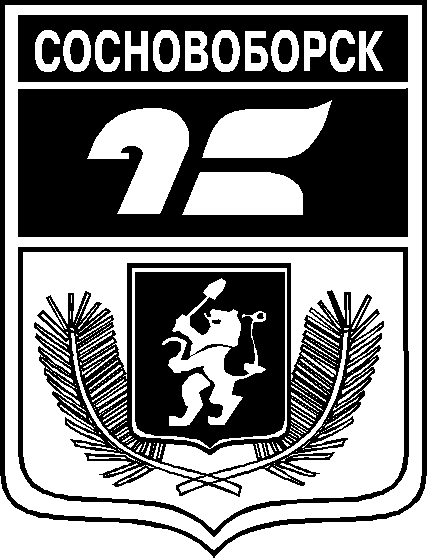 АДМИНИСТРАЦИЯ ГОРОДА СОСНОВОБОРСКАПОСТАНОВЛЕНИЕ______________ 2021 г.                                                                                                 № _______АДМИНИСТРАЦИЯ ГОРОДА СОСНОВОБОРСКАПОСТАНОВЛЕНИЕ______________ 2021 г.                                                                                                 № _______АДМИНИСТРАЦИЯ ГОРОДА СОСНОВОБОРСКАПОСТАНОВЛЕНИЕ______________ 2021 г.                                                                                                 № _______О внесении изменений в постановление администрации города от 09.04.2019 № 487 «Об утверждении административного регламента предоставления муниципальной услуги «Предоставление информации о времени и месте проведения театральных представлений, филармонических и эстрадных концертов и гастрольных мероприятий театров и филармоний, киносеансов, анонсов данных мероприятий»